Student Steel Bridge Competition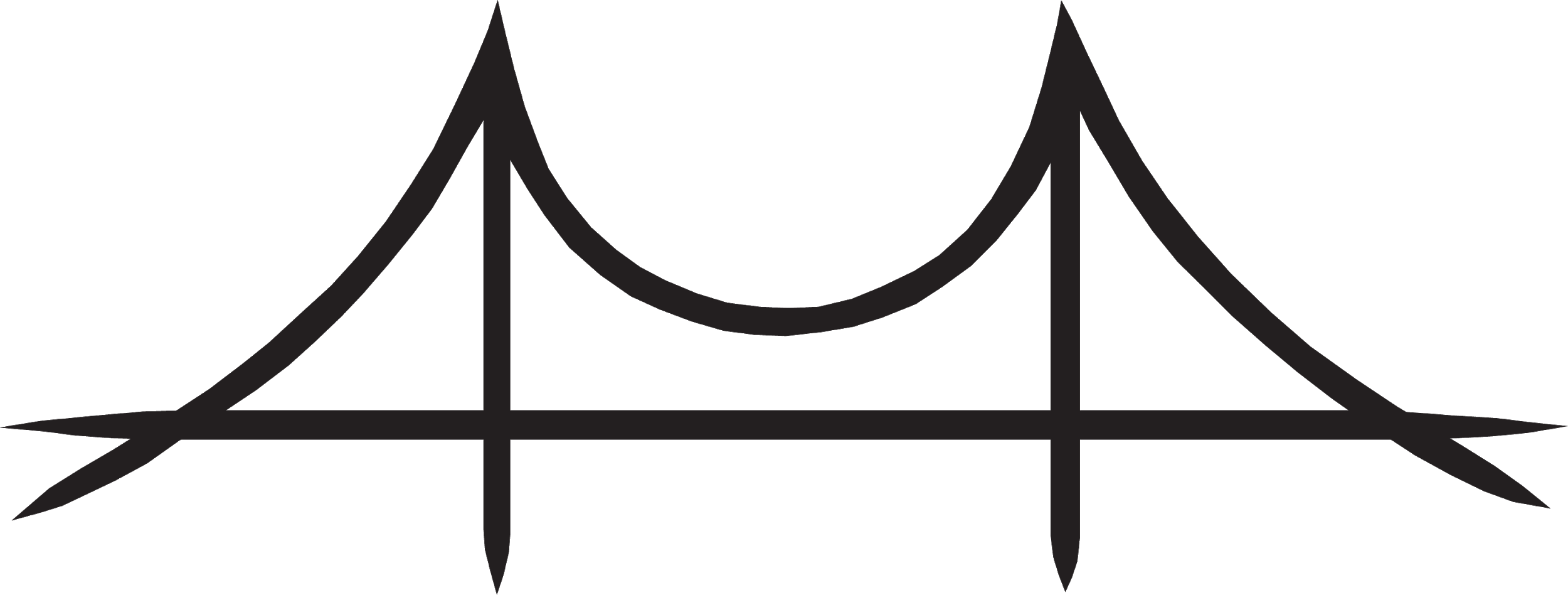 [Insert Region] Regional Event Registration FormEach competition attendee (participants, faculty advisors, friends, or others) must pre-register for the event.  Please fill out the following form, complete with payment of $___ per person to: [host mailing address]Please send before [registration deadline]SSBC [Region] Regional Event Information [school] [competition dates] [website link]Registration FeeThe $__ Registration Fee covers the following:Competition ParticipationConference Program and BadgeLunch on ___If applicable, insert additional events and benefits, such as the banquet, conference t-shirts, etc 
Registration DeadlinePlease register online or via this form before [registration deadline]Late RegistrationAny registrations postmarked after [registration deadline] must pay a late registration fee of $__.  Any students, faculty, or friends that arrive at the competition without pre-registering must pay the late registration fee at check-in.
Questions?If you have any questions regarding registration for the SSBC [region] Regional Event at [school] please contact: [contact information]Student Steel Bridge Competition[Insert Region] Regional Event Registration FormSchool/ Team Name: __________________________________We Will Attend the Following Events: [insert events if applicable]       𐄂 𐄂 [insert events if applicable]      𐄂 𐄂 [insert events if applicable]NameEmail AddressAcademic Year(if applicable)Role in Competition(Build Team, Captain, Guest, Faculty, etc)Dietary Restrictions?T-shirt size(remove column if not ordering t-shirts)Cost$___$___$___$___$___$___$___$___$___$___Registration Fee Total ( $__ x number of attendees)Registration Fee Total ( $__ x number of attendees)Registration Fee Total ( $__ x number of attendees)Registration Fee Total ( $__ x number of attendees)$___$___$___Make checks payable to: [check payable name]Make checks payable to: [check payable name]Make checks payable to: [check payable name]Mail to:[host mailing address]Mail to:[host mailing address]Mail to:[host mailing address]Mail to:[host mailing address]